 Nositelj projekta: Medicinska škola Ante Kuzmanića-Zadar Broj projekta: 2022-1-HR01-KA122-VET-000072663  Naziv projekta: Program zdravstvene njege 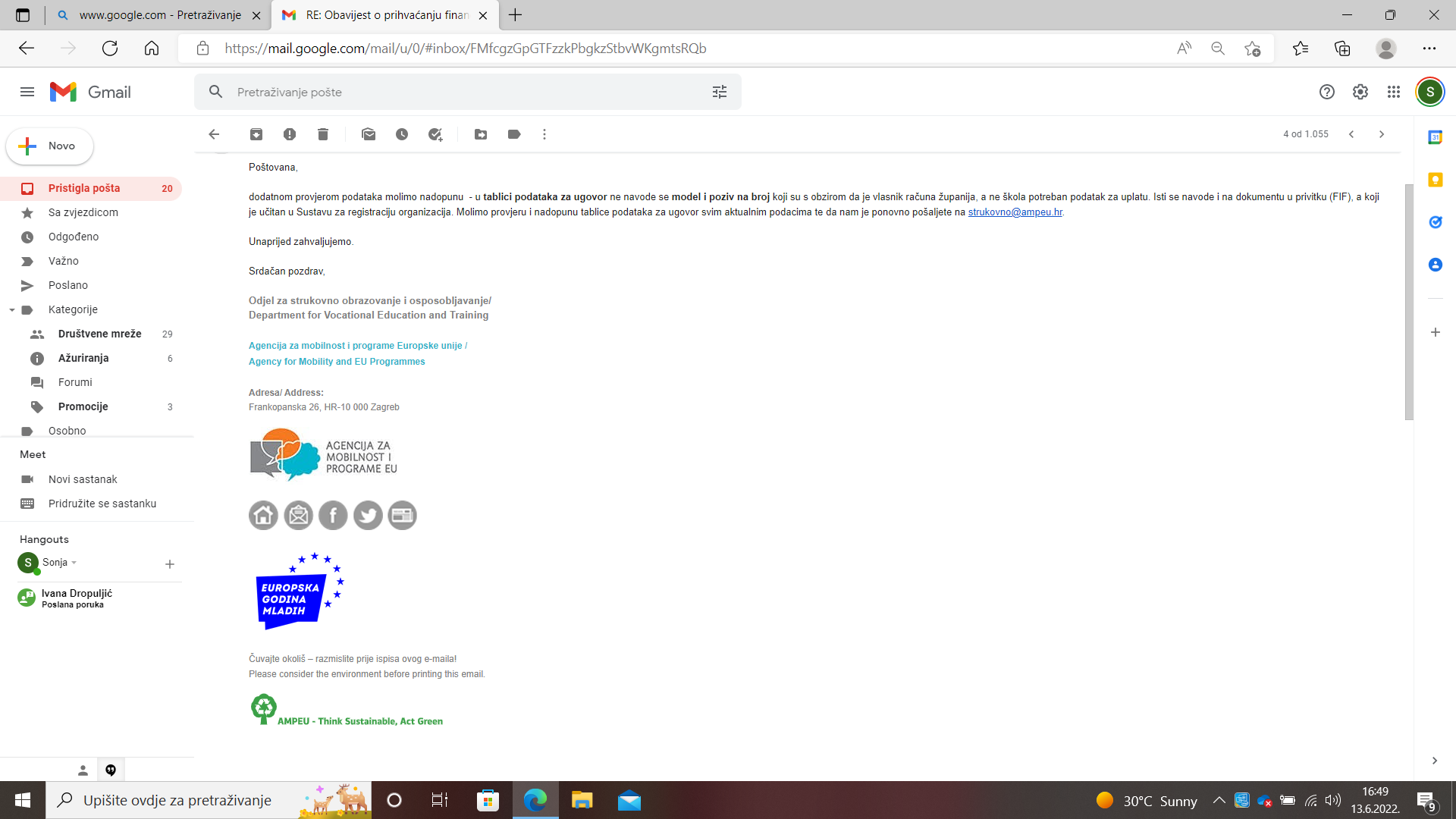 PRIPREME UČENIKA Dana 14. 10. 2022. održane su pripreme učenika za mobilnost u okviru Erasmus + projekta „Program zdravstvene njege“.  Predavanje i radionicu  „Bonton-pravila lijepog ponašanja“ održala je pedagoginja Petra Dominis – Žura.  Učenici su se upoznali s pravilima ponašanja na putovanju, dolasku u hotel, organizaciju primateljicu i ponašanju u restoranima, muzejima i trgovinama. Tijekom predavanja Petra Dominis - Žura istaknula je važnost komunikacije s osobama oštećenog vida te  naglasila specifčnosti terminologije koju koristima kada su u pitanju osobe s invaliditetom. Nastavnice Petra Karaga i Sonja Šare dogovorile su s učenicima novi sastanak 20. 10. 2022. godine u 18 sati.  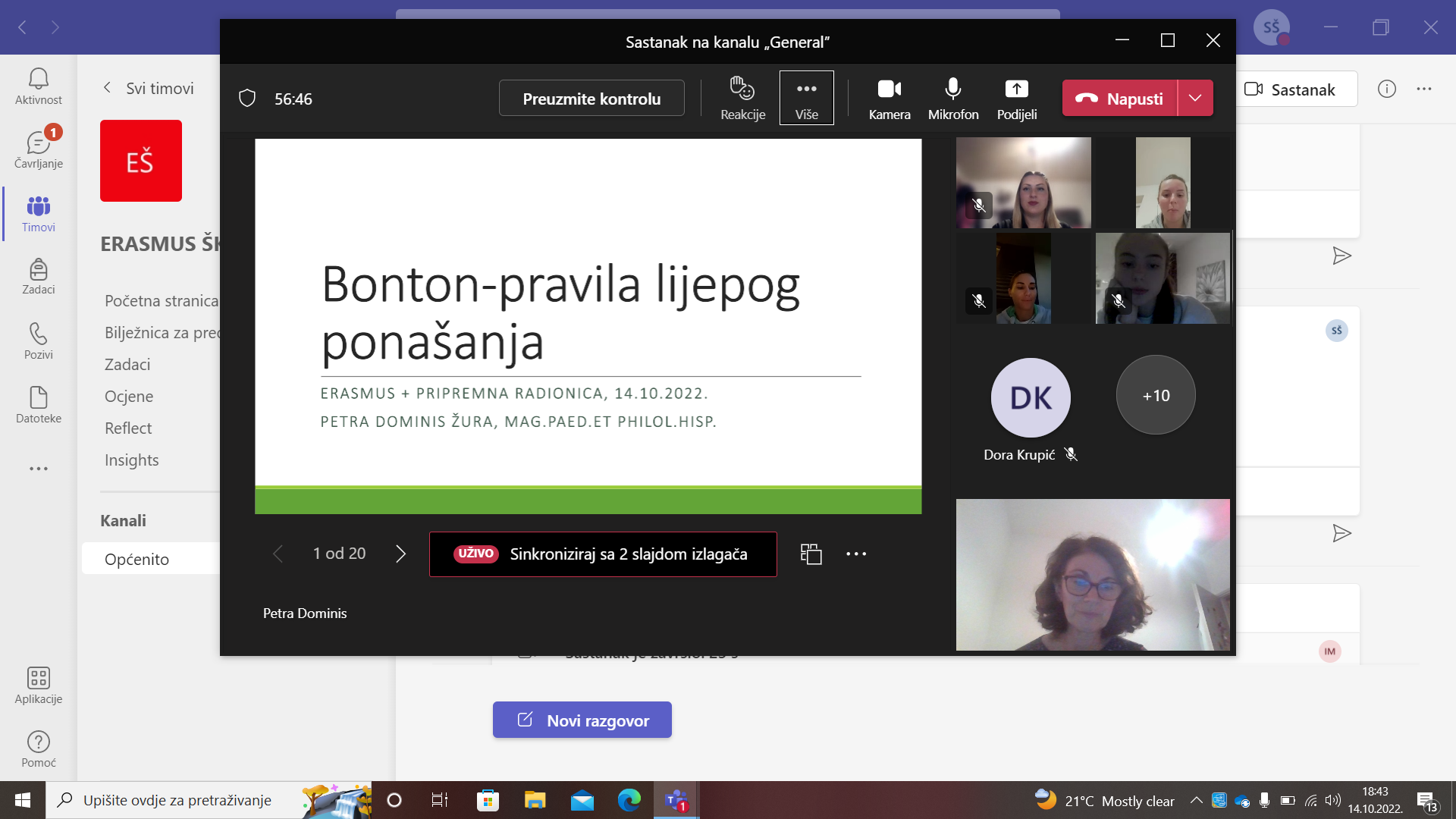 